Согласовано                                                                                             Утверждаю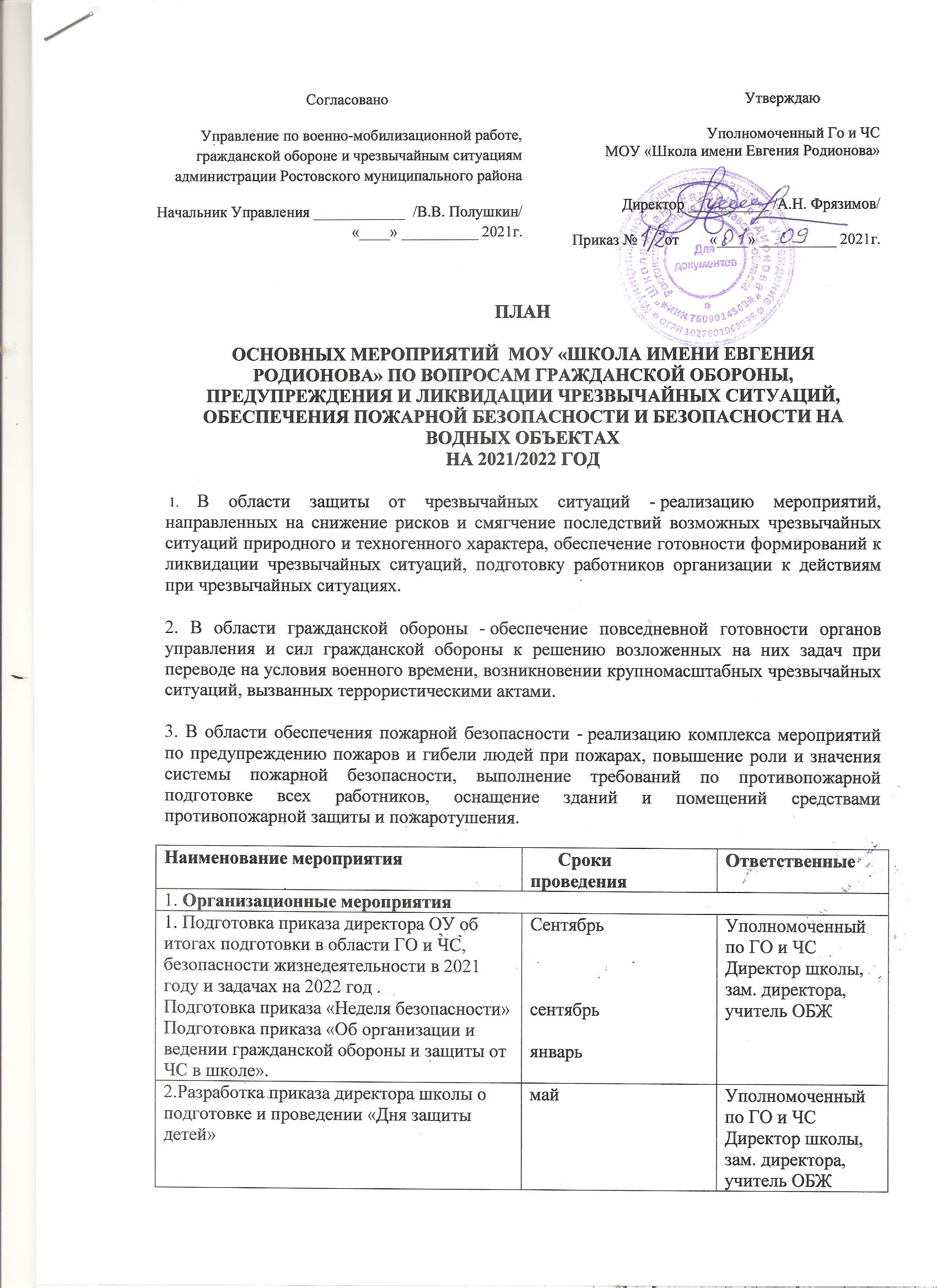 Уполномоченный Го и ЧСМОУ «Школа имени Евгения Родионова»Директор__________ /А.Н. Фрязимов/3. Подготовка приказа «О мерах пожарной безопасности»  До 31 августаУполномоченный по ГО и ЧС Директор школы, завхоз школы4. Издание приказа и разработка плана проведения «Месячника гражданской защиты»октябрьУполномоченный по ГО и ЧС Директор школы, зам. директора, учитель ОБЖ2. Мероприятия по организации ГО и предупреждению ЧС 2. Мероприятия по организации ГО и предупреждению ЧС 2. Мероприятия по организации ГО и предупреждению ЧС 1.Ознакомление с имеющимися и разработка новых инструкций и памяток  по ЧСУчитель ОБЖ2 Проверка наличия и состояния средств защиты 1 раз в кварталУполномоченный по ГО и ЧС Директор школы, учитель ОБЖ3.Месячник военно-патриотического воспитанияфевральЗам. директора по ВР, учитель ОБЖ4. Видеофильм по ГОмарт Видеофильм по ГО5.Организация и проведение встречи работников МЧС собучающимися, посещение учащимися пожарной частиапрельЗам. директора по ВР, учитель ОБЖ6.Проведение мероприятия «День защиты детей»майЗам. директора по ВР, учитель ОБЖ7. Проведение мероприятий с учащимися по правилам безопасности в школьном оздоровительном лагереиюньНачальник лагеря, уполномоченный по ГО и ЧС, директор школы8.Организация и проведение «Месячника безопасности детей » сентябрьуполномоченный по ГО и ЧС директор школы, учитель ОБЖ9.Организация и проведение «Месячника гражданской обороны и защиты от ЧС»октябрьуполномоченный по ГО и ЧС директор школы, учитель ОБЖ3.Мероприятия по противодействию терроризма  и экстремизма3.Мероприятия по противодействию терроризма  и экстремизма3.Мероприятия по противодействию терроризма  и экстремизма1.Проведение инструктажей с работниками общеобразовательного учреждения по правилам пропускного режимаСентябрь, январьУполномоченный по ГО и ЧС директор школы2. «День солидарности в борьбе с терроризмом»сентябрьЗам. директора по ВР, классные руководители3.Рассмотрение вопросов связанных с терроризмом и экстремизмомВ течение годаДиректор школы, зам. директора по ВР, учитель ОБЖ4. Распространение памяток, инструкций по противодействию экстремизмаВ течение годаЗам. директора по ВР5. Анкетирование учащихся по противодействию экстремизма и терроризмаВ течение годаЗам. директора по ВР, учитель ОБЖ6. Осмотры территории школы на предмет обнаружения подозрительных и взрывоопасных предметовРегулярно Директор школы, завхоз школы, работники школы7. Рассмотрение  на совещаниях вопросов о мерах по   противодействию терроризмарегулярноУполномоченный по ГО и ЧС директор школы4.Мероприятия по обеспечению пожарной безопасности 4.Мероприятия по обеспечению пожарной безопасности 4.Мероприятия по обеспечению пожарной безопасности 1.Проведение инструктажей по пожарной безопасности.В течение годаКл.руководители, завхоз школы, директор школы2.Организация и проведение месячника борьбы с пожарами от детской шалости с огнемАпрель, майЗам. директора по ВР, кл. руководители, учитель ОБЖ3.Проверка наличия исправностей (замена) огнетушителей, пожарныхкранов, рукавов, гидрантов.Июнь-августЗавхоз школы4. Проведение внеклассных мероприятий по пожарной безопасностиноябрьКл.руководители5. Конкурс детского рисунка 1-4кл. «Будь осторожен с огнем»декабрьУчитель ИЗО, учителя нач. классов6.Проведение инструктажей с учащимися по пожарной безопасности во время проведения Новогодних и Рождественских праздниковДекабрь, январьКл.руководители7.Контроль за состоянием запасных выходов, путей эвакуациипостоянноДиректор школы, завхоз школы, учитель ОБЖ5.    Безопасность на водных объектах 5.    Безопасность на водных объектах 5.    Безопасность на водных объектах 1.Проведение инструктажей с учащимися «Как вести себя на водоемах в зимнее и летнее время»Ноябрь, майКл.руководители, учитель ОБЖ2.Проведение « Месячника  безопасности на водных объектах»Июнь-августКл.руководители, учитель ОБЖ3. Ознакомление с памятками «Безопасность на воде», «Спасение утопающих»майУчитель ОБЖ, кл. руководители4.Проведение родительских собраний, классных часов,занятий по ОБЖ «Безопасность на водных объектах»Ноябрь, майДиректор школы, зам. директора по ВР,кл. руководители6.Учения, объектовые и штабные тренировки по ГО и ЧС 6.Учения, объектовые и штабные тренировки по ГО и ЧС 6.Учения, объектовые и штабные тренировки по ГО и ЧС 1.Объектовая тренировка «Защита работников и обучающихся при возникновении чрезвычайных ситуаций» мартУполномоченный по ГО и ЧС директор школы2.Штабная тренировка по теме: «Изучение и отработка функциональных обязанностей руководителей звеньев»апрельУполномоченный по ГО и ЧС директор школы3. Тренировка по эвакуации из зданий и помещений общеобразовательного учреждения1 раз в месяцУполномоченный по ГО и ЧС директор школы, учитель ОБЖ4.Штабная тренировка: «Действия руководящего состава школы при возникновении ЧС»октябрьУполномоченный по ГО и ЧС директор школы7.Совершенствование учебно-материальной базы 7.Совершенствование учебно-материальной базы 7.Совершенствование учебно-материальной базы  1.Обновление стендов и наглядных пособий по ГО и ЧС, пожарной безопасности в школеУполномоченный по ГО и ЧС директор школы, учитель ИЗО, учитель ОБЖ2.Приобретение учебно-методической и учебно-наглядных пособий  по ГО и ЧС в течение годаВ течение годаЗав. библиотекой